Министерство  Образования Московской  областиГосударственное бюджетное профессиональное образовательное учреждениеМосковской области «Чеховский  техникум»                                                         УТВЕРЖДАЮ                                                                                                                                                                Заместитель директора                                                                по учебной работе                                                                                 _____________________________________                                                                                                                                         «___»___________20___г.Комплектконтрольно-оценочных средств учебной дисциплиныОП 05. Допуски и технические измеренияосновной образовательной программы (ОПОП) по направлению подготовки (специальности)15.01.05 Сварщик ручной и частично механизированной сварки (наплавки)2017 годПаспорт комплекта контрольно-измерительных материалов		В результате освоения учебной дисциплины Допуски и технические измерения обучающийся должен обладать предусмотренными  ФГОС СПО по профессии 15.01.05 Сварщик ручной и частично механизированной сварки (наплавки) следующими умениями, знаниями, которые формируют профессиональную компетенцию, и общими компетенциями:КОС включают контрольные материалы для проведения текущего контроля и промежуточной аттестации в форме дифференцированного зачета. Результаты освоения дисциплины, подлежащие проверке1.3. Распределение основных показателей оценки результатов по видам аттестацииРаспределение оценочных средств по элементам знаний и умений текущего контроляСПЕЦИФИКАЦИЯ ОЦЕНОЧНЫХ СРЕДСТВ НазначениеСпецификацией устанавливаются требования к содержанию и оформлению вариантов оценочного средства.Практическая работа - задания, с помощью которых у учащихся формируются и развиваются правильные практические действия.Лабораторная работа - проведение учащимися по заданию преподавателя опытов с использованием приборов, применением инструментов и других технических приспособленийРасчетно-графическая работа - средство проверки умений применять полученные знания по заранее определенной методике для решения задач или заданий по дисциплине в целом Контингент аттестуемых: студенты 2 курса  специальности 221413  «Техническое регулирование и управление качеством» Форма и условия аттестации: (после какого раздела / темы учебной дисциплины)Практическая работа №1 проводится после изучения Темы 1.2Практическая работа №2 проводится после изучения Темы 1.2Практическая работа №3 проводится после изучения Темы 2.1Практическая работа №4 проводится после изучения Темы 2.1Практическая работа №5 проводится после изучения Темы 2.2Практическая работа №6 проводится после изучения Темы 3.1Практическая работа №7 проводится после изучения Темы 3.12.4. Время выполнения:подготовка_______5___ мин;выполнение _______ час ___35____ мин;оформление и сдача __5____ мин;всего ______ час __45___ мин.Рекомендуемая литература для разработки оценочных средств и подготовке обучающихся к аттестации.Основная:1. Зайцев Г.Н. Нормирование точности геометрических параметров машин: учеб. пособие - Издательский центр «Академия», 200132. Зайцев С.А. Метрология, стандартизация и сертификация учебное пособие, - Издательский центр «Академия», 200143.Покровский Б.С., Евстигнеев Н.А. Технические измерения в машиностроении, Издательский центр «Академия», 2012 4. Радкевич  Метрология, стандартизация и сертификация: Учеб. для вузов/    Я.М.  Радкевич,  А.Г.Схиртладзе,  Б.И. Лактионов.- М.: Высш. шк., 2013Дополнительная:Интернет-ресурсы: www. gost.ru и др. Перечень материалов, оборудования и информационных источников.Оборудование учебного кабинета Техническое регулирование и метрология:посадочные места по количеству обучающихся;рабочее место преподавателя;комплект учебно-наглядных пособий средств измерений, допусков и посадок;комплект учебно-методических пособий:ФЗ «Об обеспечении единства измерения» ;Сборник стандартов Единой системы конструкторской документации (ЕСКД);ГОСТ 25346-89 ЕСДП Общие положения, ряды допусков и основных отклоненийГОСТ 25347-82 ЕСДП Поля допусков и рекомендуемые посадкиСправочник Допуски и посадкиТехнические средства обучения: видеопроектор;экран;персональный компьютер.Оборудование лаборатории технических измерений: посадочные места по количеству обучающихся,рабочее место преподавателя,учебная доска,комплект учебно-методических и учебно-наглядных пособий: наглядные пособия средств измерений;наглядные пособия по допускам и посадкам;средства измерения геометрических параметров;рабочие чертежи;детали;технические справочники;методические рекомендации по выполнению практических работ.ВАРИАНТЫ ОЦЕНОЧНЫХ СРЕДСТВПрактическая работа Расчет предельных размеров, отклонений и допуск. Графическое изображение полей допусков. Каждый обучающийся  выполняет свой вариант задания, в котором необходимо рассчитать предельные размеры, отклонения, допуски отверстия и вала. Время выполнения:Подготовка 5 мин;выполнение, оформление и сдача 40 мин;всего  45 мин.ВариантыПрактическая работа Расчет и определение зазоров и натягов в соединенияхКаждый обучающийся  выполняет свой вариант задания, в котором необходимо рассчитать предельные размеры, отклонения, допуски отверстия и вала, определить характер посадки, рассчитав полученные зазоры и натяги в соединении, допуск посадки, построить схему расположения полей допусков, указать годность поверхностей.Время выполнения:Подготовка 5 мин;выполнение, оформление и сдача 40 мин;всего  45 мин.Расчетно-графическая работа. Варианты                                        КРИТЕРИИ  ОЦЕНКИ                                                 Практическая работа №1                                               (Расчетно-графическая работа)Работа оценивается по 5-ти бальной системе, исходя из следующих принципов:- все задания выполнены правильно и аккуратно – оценка 5- все задания выполнены, но в расчетах имеются незначительные ошибки – оценка 4- выполнены 3 задания, но с ошибками – оценка 3- выполнено менее 3 заданий – оценка 2Задания выполняются на листке, приводятся все формулы, расчеты, единицы измерения, изображается схема расположения полей допусков.                                                  Практическая работа № 2.                                                (Расчетно-графическая работа)Работа оценивается по 5-ти бальной системе, исходя из следующих принципов:- все задания выполнены правильно и аккуратно – оценка 5- все задания выполнены, но в расчетах имеются незначительные ошибки – оценка 4- выполнены 3 задания, но с ошибками – оценка 3- выполнено менее 3 заданий – оценка 2Задания выполняются на листке, приводятся все формулы, расчеты, единицы измерения, изображается схема расположения полей допусков.Лабораторная работа № 1.Измерение размеров деталей штангенциркулемПроводится после изучения темы 1.4. Студенты получают детали, чертежи, инструмент и методические указания по выполнению работы. Целью работы является измерение детали типа ступенчатый валик. В результате работы необходимо произвести необходимые измерения и оформить отчет по работе.Время выполнения:Подготовка 5 мин;Выполнение 30 мин., оформление и сдача 10 мин;всего  45 мин.КРИТЕРИИ  ОЦЕНКИРабота оценивается по 5-ти бальной системе, исходя из следующих принципов:- произведены все необходимые измерения, отчет оформлен правильно и аккуратно– оценка 5- в расчетах имеются незначительные ошибки – оценка 4- отчет оформлен, но с большим количеством ошибок – оценка 3- отчет не оформлен – оценка 2Отчет выполняют на листке. В отчете результаты измерений заносятся в таблицы, приводятся все формулы, расчеты, единицы измерения, изображается эскиз детали с условными обозначениями отклонений формы и расположенияКРИТЕРИИ  ОЦЕНКИРабота оценивается по 5-ти бальной системе, исходя из следующих принципов:- произведены все необходимые измерения, отчет оформлен правильно и аккуратно – оценка 5- в расчетах имеются незначительные ошибки – оценка 4- отчет оформлен, но с большим количеством ошибок – оценка 3- отчет не оформлен – оценка 2Отчет выполняются на листке. В отчете результаты измерений заносятся в таблицы, приводятся все формулы, расчеты, единицы измерения, изображается эскиз детали.4. Контроль и оценка результатов освоения УЧЕБНОЙ ДисциплиныКонтроль и оценка результатов освоения учебной дисциплины осуществляется преподавателем в процессе проведения практических занятий, тестирования,  а также выполнения обучающимися индивидуальных заданий.Результаты обучения (освоенные умения, усвоенные знания)Основные показатели оценки результатовУ1. читать требования к точности размеров, указанные на чертеже условными обозначениямиЧтение чертежей У2. определять предельные размеры элементов деталей, зазоры, натяги и допуски по приведенным отклонениямПравильность расчета размеров, допусков, зазоров, натяговУ3. читать на чертежах деталей требования к точности формы и расположения поверхностей элементов деталей, обозначенных условными знаками	Чтение чертежейУ 4. пользоваться стандартами ЕСДП и справочниками при определении полей допусковУ5. осуществлять измерения и контроль качества продукции с применением универсальных измерительных инструментов и приборовПравильность расчета допусков с использованием стандартов ЕСДПНавык работы  с универсальными измерительными инструментами У6. выбирать средства измерения с учетом погрешностейПравильность выбора средства измерения с учетом погрешностиЗ1. основы взаимозаменяемости и практические направления ее использования в машиностроенииЗнать понятие взаимозаменяемости и основные ее видыЗ2. виды погрешностей и их сущностьЗнать виды погрешностейЗ3. виды и назначение допусков и посадокЗнать виды посадок с зазором, натягом, переходную и уметь их рассчитыватьЗ4. точность  обработки,  понятие  о  квалитетах  и  параметрах  шероховатости  поверхностей, их обозначение на чертежахЗнать понятия квалитета, точности обработки, параметры шероховатостиЗ5. принципы измерения и оценки отклонений формы, расположения и шероховатости поверхностейЗнать виды измерений отклонений формы, расположения и шероховатости поверхностейЗ6. методы и средства контроля качества продукции машиностроения, приборостроенияЗнать методы и средства контроля качества продукцииКод и наименование элемента умений или знанийВиды аттестацииВиды аттестацииКод и наименование элемента умений или знанийТекущий контрольПромежуточная аттестацияУ1. читать требования к точности размеров, указанные на чертеже условными обозначениями+д/зУ2. определять предельные размеры элементов деталей, зазоры, натяги и допуски по приведенным отклонениям+д/зУ3. читать на чертежах деталей требования к точности формы и расположения поверхностей элементов деталей, обозначенных условными знаками+д/зУ 4. пользоваться стандартами ЕСДП и справочниками при определении полей допусков+д/зУ5. осуществлять измерения и контроль качества продукции с применением универсальных измерительных инструментов и приборов+д/зУ6. выбирать средства измерения с учетом погрешностей+д/зЗ1. основы взаимозаменяемости и практические направления ее использования в машиностроении+д/зЗ2. виды погрешностей и их сущность+д/зЗ3. виды и назначение допусков и посадок+д/зЗ4. точность  обработки,  понятие  о  квалитетах  и  параметрах  шероховатости  поверхностей, их обозначение на чертежах+д/зЗ5. принципы измерения и оценки отклонений формы, расположения и шероховатости поверхностей+д/зЗ6. методы и средства контроля качества продукции машиностроения, приборостроения+д/зТип контрольного заданияТип контрольного заданияТип контрольного заданияТип контрольного заданияТип контрольного заданияТип контрольного заданияТип контрольного заданияТип контрольного заданияТип контрольного заданияТип контрольного заданияТип контрольного заданияТип контрольного заданияУ1У2У3У4У5У6З1З2З3З4З5З6Тема 1.1. Общие сведения о допусках и технических измеренияхУОУОУОУОУОУОТема 1.2. Линейные размерыУО ПРУО ПРУО ПРУО ПРУО ПРУО ПРТема 2.1.Допуски и посадки гладких цилиндрических соединенийУО ПРУО ПРУО ПРУО ПРУО ПРУО ПРУО ПРУО ПРУО ПРУО ПРУО ПРУО ПРТема 2.2. Допуски формы и расположения поверхностейУО ПРУО ПРУО ПРУО ПРУО ПРУО ПРУО ПРУО ПРТема 3.1. Основы технических измеренийУО ПРУО ПРУО ПРУО ПРУО ПРУО ПРУО ПРУО ПРУО ПРУО ПРУО ПРУО ПР1. Рассчитать допуск, изобразить её графическиф10 мм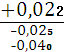 ф40 мм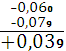 ф28  мм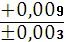 Указать годность поверхностейDr=10,030 ммdr=9,934 мм2Рассчитать допуск, изобразить её графическиф18  мм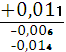 ф18  ммф18  ммУказать годность поверхностейDr=18,012 ммdr=17,003 мм2Рассчитать допуск, изобразить её графическиф18  ммф18  ммф18  ммУказать годность поверхностейDr=18,012 ммdr=17,003 мм2Рассчитать допуск, изобразить её графическиф18  ммф18  ммф18  ммУказать годность поверхностейDr=18,012 ммdr=17,003 мм3Рассчитать допуск, изобразить её графическ  ф150  мм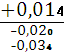 ф320  мм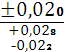 ф18  мм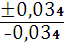 Указать годность поверхностейDr=150,020 ммdr=150,040 мм4Рассчитать допуск, изобразить её графическиф4  ммф24  ммф8  мм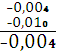 Указать годность поверхностейDr=4,018 ммdr=3,991 мм4Рассчитать допуск, изобразить её графическиф4  ммф24  ммф8  ммУказать годность поверхностейDr=4,018 ммdr=3,991 мм4Рассчитать допуск, изобразить её графическиф4  ммф24  ммф8  ммУказать годность поверхностейDr=4,018 ммdr=3,991 мм51. Рассчитать допуск, изобразить её графическ  ф320  ммф540  мм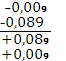 ф16  мм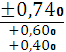 2. Указать годность поверхностейDr=320,800 ммdr=319,920 мм61. Рассчитать допуск, изобразить её графическ  ф18  ммф18  ммф18  мм2. Указать годность поверхностейDr=18,004 ммdr=17,980 мм61. Рассчитать допуск, изобразить её графическ  ф18  ммф18  ммф18  мм2. Указать годность поверхностейDr=18,004 ммdr=17,980 мм61. Рассчитать допуск, изобразить её графическ  ф18  ммф18  ммф18  мм2. Указать годность поверхностейDr=18,004 ммdr=17,980 мм71. Рассчитать допуск, изобразить её графическ  ф150  мм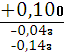 ф710  мм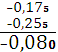 ф71  мм2. Указать годность поверхностейDr=150,210 ммdr=150,024 мм71. Рассчитать допуск, изобразить её графическ  ф150  ммф710  ммф71  мм2. Указать годность поверхностейDr=150,210 ммdr=150,024 мм81. Рассчитать допуск, изобразить её графическ  ф16  мм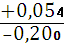 ф82  ммф4  мм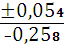 2. Указать годность поверхностейDr=16,060ммdr=15,730 мм81. Рассчитать допуск, изобразить её графическ  ф16  ммф82  ммф4  мм2. Указать годность поверхностейDr=16,060ммdr=15,730 мм91.  Рассчитать допуск, изобразить её графическф270  мм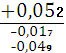 ф82   ммф50  мм2. Указать годность поверхностейDr=270,060 ммdr=269,920 мм91.  Рассчитать допуск, изобразить её графическф270  ммф82   ммф50  мм2. Указать годность поверхностейDr=270,060 ммdr=269,920 мм101. Рассчитать допуск, изобразить её графическ  ф18   ммф16   мм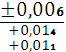 ф4  мм2. Указать годность поверхностейDr=18,040 ммdr=17,980 мм101. Рассчитать допуск, изобразить её графическ  ф18   ммф16   ммф4  мм2. Указать годность поверхностейDr=18,040 ммdr=17,980 мм111. Рассчитать допуск, изобразить её графическ  ф195  ммф540  мм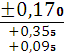 ф100  мм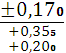 Указать годность поверхностейDr=195,400 ммdr=194,950 мм111. Рассчитать допуск, изобразить её графическ  ф195  ммф540  ммф100  ммУказать годность поверхностейDr=195,400 ммdr=194,950 мм121. Рассчитать допуск, изобразить её графическ  ф55  ммф120  мм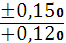 ф8  мм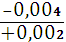 2. Указать годность поверхностейDr=55,003 ммdr=55,002 мм121. Рассчитать допуск, изобразить её графическ  ф55  ммф120  ммф8  мм2. Указать годность поверхностейDr=55,003 ммdr=55,002 мм131. Рассчитать допуск, изобразить её графическ  ф180  мм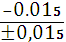 ф5   ммф25  мм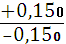 2. Указать годность поверхностейDr=180,001 ммdr=180,017 мм131. Рассчитать допуск, изобразить её графическ  ф180  ммф5   ммф25  мм2. Указать годность поверхностейDr=180,001 ммdr=180,017 мм141. Рассчитать допуск, изобразить её графическ  ф320  ммф105  мм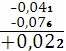 ф280  мм2. Указать годность поверхностейDr=320,745 ммdr=319,998 мм141. Рассчитать допуск, изобразить её графическ  ф320  ммф105  ммф280  мм2. Указать годность поверхностейDr=320,745 ммdr=319,998 мм151. Рассчитать допуск, изобразить её графическ  ф8  ммф24  ммф4  мм2. Указать годность поверхностейDr=7,999 ммdr=7,996 мм151. Рассчитать допуск, изобразить её графическ  ф8  ммф24  ммф4  мм2. Указать годность поверхностейDr=7,999 ммdr=7,996 мм161. Рассчитать допуск, изобразить её графическ  ф340  мм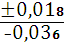 ф135  ммф460 мм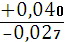 2. Указать годность поверхностейDr=340,020 ммdr=339,998 мм161. Рассчитать допуск, изобразить её графическ  ф340  ммф135  ммф460 мм2. Указать годность поверхностейDr=340,020 ммdr=339,998 мм171. Рассчитать допуск, изобразить её графическиф15  мм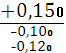 ф200  мм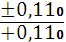 ф73   мм2. Указать годность поверхностейDr=15,160 ммdr=14,800 мм171. Рассчитать допуск, изобразить её графическиф15  ммф200  ммф73   мм2. Указать годность поверхностейDr=15,160 ммdr=14,800 мм181. Рассчитать допуск, изобразить её графическ  ф17  мм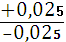 ф48  мм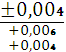 ф130  мм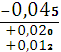 2. Указать годность поверхностейDr=17,028 ммdr=16,025 мм181. Рассчитать допуск, изобразить её графическ  ф17  ммф48  ммф130  мм2. Указать годность поверхностейDr=17,028 ммdr=16,025 мм191. Рассчитать допуск, изобразить её графическ  ф10  ммф20  мм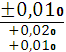 ф50 мм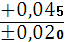 2. Указать годность поверхностейDr=10,017 ммdr=9,980 мм191. Рассчитать допуск, изобразить её графическ  ф10  ммф20  ммф50 мм2. Указать годность поверхностейDr=10,017 ммdr=9,980 мм191. Рассчитать допуск, изобразить её графическ  ф10  ммф20  ммф50 мм2. Указать годность поверхностейDr=10,017 ммdr=9,980 мм201. Рассчитать допуск, изобразить её графическ  ф26  мм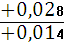 ф78  мм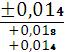 ф125  мм2. Указать годность поверхностейDr=26,029 ммdr=26,018 мм211. Рассчитать допуск, изобразить её графическ  ф9  мм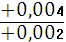 ф320  мм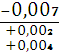 ф84  мм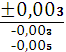 Указать годность поверхностейDr=9,008 ммdr=8,999 мм211. Рассчитать допуск, изобразить её графическ  ф9  ммф320  ммф84  ммУказать годность поверхностейDr=9,008 ммdr=8,999 мм211. Рассчитать допуск, изобразить её графическ  ф9  ммф320  ммф84  ммУказать годность поверхностейDr=9,008 ммdr=8,999 мм221. Рассчитать допуск, изобразить её графическ  ф2 ммф160  мм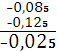 ф5  мм2. Указать годность поверхностейDr=2,015 ммdr=1,980 мм231. Рассчитать допуск, изобразить её графическ  ф15  мм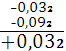 ф104  мм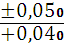 ф235  мм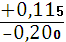 2. Указать годность поверхностейDr=14,998 ммdr=15,036 мм231. Рассчитать допуск, изобразить её графическ  ф15  ммф104  ммф235  мм2. Указать годность поверхностейDr=14,998 ммdr=15,036 мм231. Рассчитать допуск, изобразить её графическ  ф15  ммф104  ммф235  мм2. Указать годность поверхностейDr=14,998 ммdr=15,036 мм241. Рассчитать допуск, изобразить её графическ  ф150  мм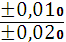 ф80  ммф20  мм2. Указать годность поверхностейDr=150,150 ммdr=140,996 мм251. Рассчитать допуск, изобразить её графическ  ф315  ммф12  мм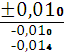 ф74  мм2. Указать годность поверхностейDr=315,020 ммdr=314,998 мм251. Рассчитать допуск, изобразить её графическ  ф315  ммф12  ммф74  мм2. Указать годность поверхностейDr=315,020 ммdr=314,998 мм261. Рассчитать допуск, изобразить её графическ  ф48   ммф500  ммф16  мм2. Указать годность поверхностейDr=48,009 ммdr=47,997 мм261. Рассчитать допуск, изобразить её графическ  ф48   ммф500  ммф16  мм2. Указать годность поверхностейDr=48,009 ммdr=47,997 мм271. Рассчитать допуск, изобразить её графическ  ф18  ммф100  ммф12  мм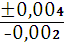 2. Указать годность поверхностейDr=18,015 ммdr=18,035 мм271. Рассчитать допуск, изобразить её графическ  ф18  ммф100  ммф12  мм2. Указать годность поверхностейDr=18,015 ммdr=18,035 мм281. Рассчитать допуск, изобразить её графическ  ф10  мм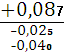 ф28  ммф40  мм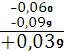 2. Указать годность поверхностейDr=10,030 ммdr=10,030 мм281. Рассчитать допуск, изобразить её графическ  ф10  ммф28  ммф40  мм2. Указать годность поверхностейDr=10,030 ммdr=10,030 мм29 Рассчитать допуск, изобразить её графическ  ф18  ммф20  ммф35  мм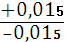 2. Указать годность поверхностейDr=18,013 ммdr=18,008 мм29 Рассчитать допуск, изобразить её графическ  ф18  ммф20  ммф35  мм2. Указать годность поверхностейDr=18,013 ммdr=18,008 мм301. Рассчитать допуск, изобразить её графическ  ф225  мм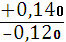 ф150  мм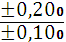 ф14  мм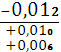 2. Указать годность поверхностейDr=225,015 ммdr=224,998 мм301. Рассчитать допуск, изобразить её графическ  ф225  ммф150  ммф14  мм2. Указать годность поверхностейDr=225,015 ммdr=224,998 мм1Рассчитать посадку, изобразить её графическиØ 110  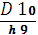 Ø 3  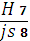 Перевести посадку в ЕСДП40 21. Рассчитать посадку, изобразить её графическиØ 60  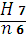 Ø 18  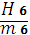 2. Перевести посадку в ЕСДП18 3Рассчитать посадку, изобразить её графическиØ 100 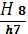 Ø 50 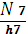 Перевести посадку в ЕСДП320 41. Рассчитать посадку, изобразить её графическиØ 120 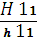 Ø 75 2. Перевести посадку в ЕСДП18 5Рассчитать посадку, изобразить её графическиØ 60 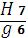 Ø 85 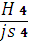 Перевести посадку в ЕСДП4 61. Рассчитать посадку, изобразить её графическиØ 50  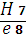 Ø 100  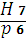 2. Перевести посадку в ЕСДП24 7Рассчитать посадку, изобразить её графическиØ 150  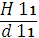 Ø 50  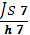 Перевести посадку в ЕСДП320 81. Рассчитать посадку, изобразить её графическиØ 400  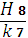 Ø 30  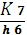 2. Перевести посадку в ЕСДП16 9Рассчитать посадку, изобразить её графическиØ 70  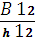 Ø 150  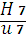 Перевести посадку в ЕСДП18 101. Рассчитать посадку, изобразить её графическиØ 60  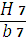 Ø 30  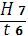 2. Перевести посадку в ЕСДП18 11Рассчитать посадку, изобразить её графическиØ 40  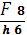 Ø 200  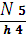 Перевести посадку в ЕСДП710 121. Рассчитать посадку, изобразить её графическиØ 80  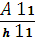 Ø 180  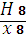 2. Перевести посадку в ЕСДП71 13Рассчитать посадку, изобразить её графическиØ 80  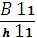 Ø 90  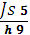 Перевести посадку в ЕСДП82 141. Рассчитать посадку, изобразить её графическиØ 55  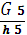 Ø 4  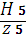 2. Перевести посадку в ЕСДП4 15Рассчитать посадку, изобразить её графическиØ 50  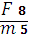 Ø 180  Перевести посадку в ЕСДП270 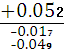 161. Рассчитать посадку, изобразить её графическиØ 70  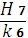 Ø 120  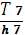 2. Перевести посадку в ЕСДП8217Рассчитать посадку, изобразить её графическиØ 300  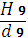 Ø 5  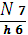 Перевести посадку в ЕСДП16  181. Рассчитать посадку, изобразить её графическиØ 160  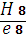 Ø 30  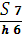 2. Перевести посадку в ЕСДП4 19Рассчитать посадку, изобразить её графическиØ 20  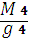 Ø 315  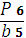 Перевести посадку в ЕСДП105 201. Рассчитать посадку, изобразить её графическиØ 400  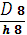 Ø 25  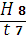 2. Перевести посадку в ЕСДП280 21Рассчитать посадку, изобразить её графическиØ 30  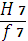 Ø 40  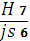 Перевести посадку в ЕСДП135 221. Рассчитать посадку, изобразить её графическиØ 30  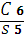 Ø 215  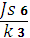 2. Перевести посадку в ЕСДП46023Рассчитать посадку, изобразить её графическиØ 250  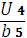 Ø 15  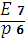 Перевести посадку в ЕСДП48 241. Рассчитать посадку, изобразить её графическиØ 18  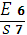 Ø 23  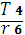 2. Перевести посадку в ЕСДП130 25Рассчитать посадку, изобразить её графическиØ 300  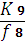 Ø 45  Перевести посадку в ЕСДП20 261. Рассчитать посадку, изобразить её графическиØ 18  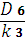 Ø 10,5  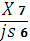 2. Перевести посадку в ЕСДП5027Рассчитать посадку, изобразить её графическиØ 125  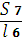 Ø 13   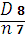 Перевести посадку в ЕСДП2281. Рассчитать посадку, изобразить её графическиØ 100  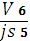 Ø 55  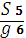 2. Перевести посадку в ЕСДП160 29Рассчитать посадку, изобразить её графическиØ 80  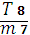 Ø 25  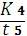 Перевести посадку в ЕСДП48  301. Рассчитать посадку, изобразить её графическиØ 218  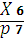 Ø 14  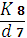 2. Перевести посадку в ЕСДП500 Результаты обучения(освоенные умения, усвоенные знания)Формы и методы контроля и оценки результатов обучения У1. читать требования к точности размеров, указанные на чертеже условными обозначениями- оценка выполнения практических занятий;- оценка выполнения лабораторных работ;- оценка выполнения расчетно-графической работыУ2. определять предельные размеры элементов деталей, зазоры, натяги и допуски по приведенным отклонениям- оценка выполнения практических занятийУ3. читать на чертежах деталей требования к точности формы и расположения поверхностей элементов деталей, обозначенных условными знаками- оценка выполнения расчетно-графической работыУ 4. пользоваться стандартами ЕСДП и справочниками при определении полей допусков- оценка выполнения практических занятийУ5. осуществлять измерения и контроль качества продукции с применением универсальных измерительных инструментов и приборов- оценка выполнения практических занятий;- оценка выполнения лабораторных работУ6. выбирать средства измерения с учетом погрешностей- оценка выполнения лабораторной работыЗ1. основы взаимозаменяемости и практические направления ее использования в машиностроении- оценка выполнения практических занятийЗ2. виды погрешностей и их сущность- оценка выполнения лабораторной работыЗ3. виды и назначение допусков и посадок- оценка выполнения практических занятийЗ4. точность  обработки,  понятие  о  квалитетах  и  параметрах  шероховатости  поверхностей, их обозначение на чертежах- оценка выполнения практических занятийЗ5. принципы измерения и оценки отклонений формы, расположения и шероховатости поверхностей- оценка выполнения расчетно-графической работыЗ6. методы и средства контроля качества продукции машиностроения, приборостроения- оценка выполнения практических занятий;- оценка выполнения лабораторных работ